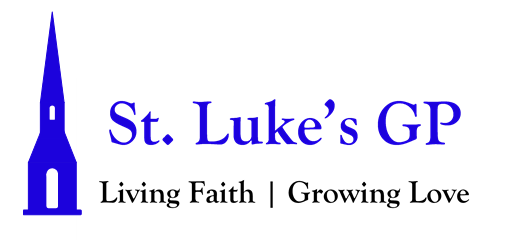 St. Luke’s Gondola Point Morning Prayer Service Proper 18 - September 6, 2020[Un-bolded words are said by one, Bolded words can be said by all.]PENITENTIAL RITE If we say we have no sin, we deceive ourselves, and the truth is not in us. But if we confess our sins, God is faithful and just, and will forgive our sins and cleanse us from all unrighteousness. 1 John 1.8, 9Dear friends in Christ, as we prepare to worship almighty God, let us with penitent and obedient hearts confess our sins, that we may obtain forgiveness by his infinite goodness and mercy.Silence is kept. Most merciful God, we confess that we have sinned against you in thought, word, and deed, by what we have done and by what we have left undone. We have not loved you with our whole heart; we have not loved our neighbours as ourselves. We are truly sorry and we humbly repent. For the sake of your Son Jesus Christ, have mercy on us and forgive us, that we may delight in your will, and walk in your ways, to the glory of your name. Amen. Almighty God have mercy upon us, pardon and deliver us from all our sins, confirm and strengthen us in all goodness, and keep us in eternal life; through Jesus Christ our Lord. Amen.MORNING PRAYERLord, open our lips, And our mouth shall proclaim your praise.O God, make speed to save us. O Lord, make haste to help us.Glory to the Father, and to the Son, and to the Holy Spirit: as it was in the beginning, is now, and will be for ever. Amen. Alleluia!God rules over all the earth: O come, let us worship.Venite Psalm 95:1-7 Come, let us sing to the Lord; * let us shout for joy to the rock of our salvation. Let us come before his presence with thanksgiving * and raise a loud shout to him with psalms. For the Lord is a great God, * and a great king above all gods. In his hand are the caverns of the earth, * and the heights of the hills are his also. The sea is his for he made it, * and his hands have moulded the dry land. Come, let us bow down, and bend the knee, * and kneel before the Lord our maker. For he is our God, and we are the people of his pasture and the sheep of his hand. * Oh, that today you would hearken to his voice!Glory to the Father, and to the Son, and to the Holy Spirit: as it was in the beginning, is now and will be for ever. Amen.God rules over all the earth: O come, let us worship.PROCLAMATION OF THE WORDA Reading from Exodus 12:1-14.12 The Lord said to Moses and Aaron in the land of Egypt: 2 This month shall mark for you the beginning of months; it shall be the first month of the year for you. 3 Tell the whole congregation of Israel that on the tenth of this month they are to take a lamb for each family, a lamb for each household. 4 If a household is too small for a whole lamb, it shall join its closest neighbor in obtaining one; the lamb shall be divided in proportion to the number of people who eat of it. 5 Your lamb shall be without blemish, a year-old male; you may take it from the sheep or from the goats. 6 You shall keep it until the fourteenth day of this month; then the whole assembled congregation of Israel shall slaughter it at twilight. 7 They shall take some of the blood and put it on the two doorposts and the lintel of the houses in which they eat it. 8 They shall eat the lamb that same night; they shall eat it roasted over the fire with unleavened bread and bitter herbs. 9 Do not eat any of it raw or boiled in water, but roasted over the fire, with its head, legs, and inner organs. 10 You shall let none of it remain until the morning; anything that remains until the morning you shall burn. 11 This is how you shall eat it: your loins girded, your sandals on your feet, and your staff in your hand; and you shall eat it hurriedly. It is the passover of the Lord. 12 For I will pass through the land of Egypt that night, and I will strike down every firstborn in the land of Egypt, both human beings and animals; on all the gods of Egypt I will execute judgments: I am the Lord. 13 The blood shall be a sign for you on the houses where you live: when I see the blood, I will pass over you, and no plague shall destroy you when I strike the land of Egypt. 14 This day shall be a day of remembrance for you. You shall celebrate it as a festival to the Lord; throughout your generations you shall observe it as a perpetual ordinance.The Word of the Lord: Thanks be to God.Psalm 149Hallelujah! Sing to the Lord a new song; * sing his praise in the congregation of the faithful. Let Israel rejoice in his maker; * let the children of Zion be joyful in their king. Let them praise his name in the dance; * let them sing praise to him with timbrel and harp. For the Lord takes pleasure in his people * and adorns the poor with victory. Let the faithful rejoice in triumph; * let them be joyful on their beds. Let the praises of God be in their throat * and a two-edged sword in their hand; To wreak vengeance on the nations * and punishment on the peoples; To bind their kings in chains * and their nobles with links of iron; To inflict on them the judgement decreed; * this is glory for all his faithful people. Hallelujah!A Reading from the letter to the Romans 13:8-14.8 Owe no one anything, except to love one another; for the one who loves another has fulfilled the law. 9 The commandments, “You shall not commit adultery; You shall not murder; You shall not steal; You shall not covet”; and any other commandment, are summed up in this word, “Love your neighbor as yourself.” 10 Love does no wrong to a neighbor; therefore, love is the fulfilling of the law. 11 Besides this, you know what time it is, how it is now the moment for you to wake from sleep. For salvation is nearer to us now than when we became believers; 12 the night is far gone, the day is near. Let us then lay aside the works of darkness and put on the armor of light; 13 let us live honorably as in the day, not in reveling and drunkenness, not in debauchery and licentiousness, not in quarreling and jealousy. 14 Instead, put on the Lord Jesus Christ, and make no provision for the flesh, to gratify its desires.The word of the Lord: Thanks be to God.Hymn: Jesus, Lover of My Soul (CP #533)The Lord be with you: And also with you.The Holy Gospel of our Lord Jesus Christ, according to Matthew (18:15-20). Glory to You, Lord Jesus Christ.15 “If another member of the church sins against you, go and point out the fault when the two of you are alone. If the member listens to you, you have regained that one. 16 But if you are not listened to, take one or two others along with you, so that every word may be confirmed by the evidence of two or three witnesses. 17 If the member refuses to listen to them, tell it to the church; and if the offender refuses to listen even to the church, let such a one be to you as a Gentile and a tax collector. 18 Truly I tell you, whatever you bind on earth will be bound in heaven, and whatever you loose on earth will be loosed in heaven. 19 Again, truly I tell you, if two of you agree on earth about anything you ask, it will be done for you by my Father in heaven. 20 For where two or three are gathered in my name, I am there among them.”The Gospel of Christ: Praise be to You, O Christ.The Apostles’ Creed Let us confess our faith, as we say, I believe in God, the Father almighty, creator of heaven and earth. I believe in Jesus Christ, his only Son, our Lord. He was conceived by the power of the Holy Spirit and born of the Virgin Mary. He suffered under Pontius Pilate, was crucified, died, and was buried. He descended to the dead. On the third day he rose again. He ascended into heaven, and is seated at the right hand of the Father. He will come again to judge the living and the dead. I believe in the Holy Spirit, the holy catholic Church, the communion of saints, the forgiveness of sins, the resurrection of the body, and the life everlasting. Amen.INTERCESSIONSLet us pray to the Lord, saying, “Lord, hear our prayer.” Let us pray for the peace of the world: the Lord grant that we may live together in justice and faith. Lord, hear our prayer. Let us pray for this country, and especially for Queen Elizabeth, the Governor General, the Prime Minister, and all in authority. We pray for the upcoming Provincial elections, that those who are chosen to lead us will minister to the needs of our communities, and uphold true justice: the Lord help them to serve this people according to his holy will. Lord, hear our prayer. Let us pray for children and young people. Those attending school this week, and those remaining at home: the Lord guide their growth and development, and support them with courage and compassion. Lord, hear our prayer.We pray as well for all teachers, caregivers, and others seeking to protect, equip, and uphold children and youth, whether at home, or in schools: the Lord strengthen them in mind, body, and spirit. Lord, hear our prayer. Let us pray for the sick, especially those effected by COVID-19: the Lord deliver them and keep them in his love. Lord, hear our prayer. Let us pray for all who are condemned to exile, prison, harsh treatment, or hard labour, for the sake of justice and truth: the Lord support them, keep them steadfast, and speed their deliverance. Lord, hear our prayer. Hear and answer our prayers, O Lord, according to your will, and your grace.[Take a moment of silence to offer up prayers and thanksgivings, for yourself and others. Our weekly prayer list can be found in this week’s bulletin.]We remember the prophets, apostles, martyrs, and all who have borne witness to the gospel: the Lord direct our lives in the same spirit of service and sacrifice. Lord, hear our prayer.Almighty God, Father of all mercies, we your unworthy servants give you humble thanks for all your goodness and loving-kindness to us and all whom you have made. We bless you for our creation, preservation, and all the blessings of this life; but above all for your immeasurable love in the redemption of the world by our Lord Jesus Christ; for the means of grace, and for the hope of glory. And, we pray, give us such an awareness of your mercies, that with truly thankful hearts we may show forth your praise, not only with our lips, but in our lives, by giving up ourselves to your service, and by walking before you in holiness and righteousness all our days; through Jesus Christ our Lord, to whom with you and the Holy Spirit, be honour and glory throughout all ages. Amen.CollectStir up, O Lord, the wills of your faithful people, that richly bearing the fruit of good works, we may by you be richly rewarded; through Jesus Christ our Lord, who is alive and reigns with you and the Holy Spirit, one God, now and for ever. Amen.The Lord’s PrayerAnd now, as our Saviour Christ has taught us, we are bold to say, Our Father, who art in heaven, hallowed be thy name, thy kingdom come, thy will be done, on earth as it is in heaven. Give us this day our daily bread. And forgive us our trespasses, as we forgive those who trespass against us. And lead us not into temptation, but deliver us from evil. For thine is the kingdom, the power, and the glory, for ever and ever. Amen.Let us bless the Lord. Thanks be to God.Hymn: There Is A Redeemer (MP #673)Dismissal The grace of our Lord Jesus Christ, and the love of God, and the fellowship of the Holy Spirit, be with us all evermore. Amen.